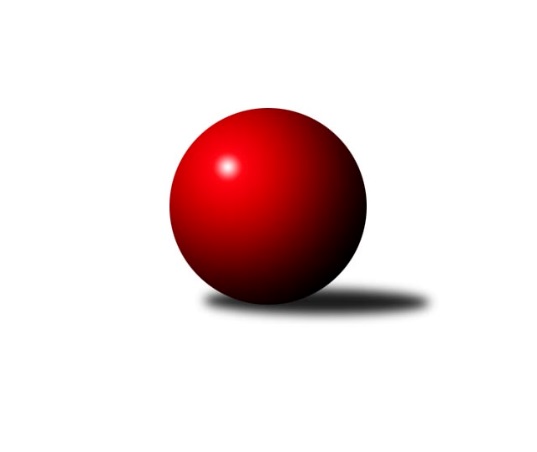 Č.20Ročník 2022/2023	12.3.2023Nejlepšího výkonu v tomto kole: 2824 dosáhlo družstvo:  Rokytnice n. J. AVýchodočeská divize 2022/2023Výsledky 20. kolaSouhrnný přehled výsledků:Hylváty A	- Rychnov n. Kn. B	10:6	2511:2452		9.3.Zálabák Smiřice A	- Loko Č. Třebová A	2:14	2665:2794		10.3.Třebechovice p. O. A	- Dobruška A	2:14	2568:2617		10.3.Nová Paka A	-  Loko. Trutnov B	14:2	2675:2579		10.3.Náchod B	- Solnice A	12:4	2812:2723		10.3. Rokytnice n. J. A	- D. Králové n. L. A		dohrávka		26.3.Tabulka družstev:	1.	Nová Paka A	19	13	0	6	186 : 118 	 2666	26	2.	Dobruška A	20	13	0	7	186 : 134 	 2658	26	3.	Loko Č. Třebová A	18	12	0	6	176 : 112 	 2671	24	4.	D. Králové n. L. A	18	12	0	6	168 : 120 	 2658	24	5.	Náchod B	20	11	0	9	182 : 138 	 2680	22	6.	Č. Kostelec B	19	11	0	8	166 : 138 	 2599	22	7.	Rokytnice n. J. A	18	10	0	8	152 : 136 	 2642	20	8.	Hylváty A	19	10	0	9	156 : 148 	 2620	20	9.	Zálabák Smiřice A	20	10	0	10	162 : 158 	 2659	20	10.	Loko. Trutnov B	19	7	0	12	118 : 186 	 2606	14	11.	Solnice A	18	6	0	12	109 : 179 	 2593	12	12.	Třebechovice p. O. A	19	5	0	14	118 : 186 	 2610	10	13.	Rychnov n. Kn. B	19	3	0	16	89 : 215 	 2566	6Podrobné výsledky kola:	 Hylváty A	2511	10:6	2452	Rychnov n. Kn. B	Vojtěch Morávek	 	 241 	 202 		443 	 2:0 	 389 	 	186 	 203		Jiří Pácha	Jan Vencl	 	 195 	 222 		417 	 0:2 	 428 	 	209 	 219		Václav Buřil	Libor Čaban	 	 213 	 205 		418 	 2:0 	 387 	 	180 	 207		Jan Kopecký	Milan Vencl	 	 222 	 232 		454 	 2:0 	 416 	 	208 	 208		Michal Kala	Matěj Mach	 	 187 	 192 		379 	 0:2 	 414 	 	205 	 209		Lukáš Pacák	Tomáš Pražák	 	 207 	 193 		400 	 0:2 	 418 	 	238 	 180		Petr Gálusrozhodčí: Tomáš PražákNejlepší výkon utkání: 454 - Milan Vencl	 Zálabák Smiřice A	2665	2:14	2794	Loko Č. Třebová A	David Hanzlíček	 	 195 	 232 		427 	 0:2 	 464 	 	222 	 242		Jakub Sokol	Martin Ivan	 	 209 	 196 		405 	 0:2 	 475 	 	244 	 231		Petr Holanec	Michal Janeček	 	 211 	 221 		432 	 0:2 	 465 	 	249 	 216		Jan Kmoníček	Václav Šmída	 	 226 	 234 		460 	 0:2 	 473 	 	228 	 245		Adam Bezdíček	Martin Kamenický	 	 219 	 219 		438 	 0:2 	 456 	 	224 	 232		Miloslav Hýbl	Martin Hažva	 	 253 	 250 		503 	 2:0 	 461 	 	234 	 227		Jiří Hetych ml.rozhodčí: Martin IvanNejlepší výkon utkání: 503 - Martin Hažva	 Třebechovice p. O. A	2568	2:14	2617	Dobruška A	Robert Petera	 	 219 	 232 		451 	 2:0 	 406 	 	208 	 198		Roman Václavek	Luděk Moravec *1	 	 191 	 207 		398 	 0:2 	 447 	 	237 	 210		Martin Děkan	Jiří Bek	 	 217 	 220 		437 	 0:2 	 439 	 	236 	 203		Lukáš Fanc	Tomáš Hanuš	 	 207 	 216 		423 	 0:2 	 443 	 	197 	 246		Michal Balcar	Miloš Kvapil	 	 206 	 213 		419 	 0:2 	 428 	 	206 	 222		Josef Kupka	Josef Dvořák	 	 196 	 244 		440 	 0:2 	 454 	 	232 	 222		Jan Králíčekrozhodčí: Josef Dvořákstřídání: *1 od 51. hodu Filip PeteraNejlepší výkon utkání: 454 - Jan Králíček	 Nová Paka A	2675	14:2	2579	 Loko. Trutnov B	Jaromír Erlebach	 	 203 	 254 		457 	 2:0 	 419 	 	199 	 220		Šimon Fiebinger	Dobroslav Lánský	 	 228 	 219 		447 	 2:0 	 437 	 	227 	 210		Martin Khol	Jan Ringel	 	 236 	 223 		459 	 2:0 	 433 	 	221 	 212		Jaroslav Jeníček	Erik Folta	 	 211 	 210 		421 	 0:2 	 457 	 	223 	 234		Tereza Bendová	Vojtěch Kazda	 	 224 	 237 		461 	 2:0 	 422 	 	225 	 197		Jan Kyncl	Jan Šmidrkal	 	 209 	 221 		430 	 2:0 	 411 	 	206 	 205		Karel Kratochvílrozhodčí: Dobroslav LánskýNejlepší výkon utkání: 461 - Vojtěch Kazda	 Náchod B	2812	12:4	2723	Solnice A	Aleš Tichý	 	 252 	 253 		505 	 2:0 	 459 	 	218 	 241		Rudolf Stejskal	Jiří Doucha ml.	 	 202 	 232 		434 	 0:2 	 504 	 	248 	 256		Milan Hrubý	Daniel Majer	 	 213 	 256 		469 	 2:0 	 465 	 	221 	 244		Tomáš Hrubý	František Hejna	 	 240 	 237 		477 	 2:0 	 358 	 	182 	 176		Patrik Šindler *1	Mikuláš Martinec	 	 221 	 224 		445 	 0:2 	 457 	 	245 	 212		Pavel Nosek	Jaroslav Špicner	 	 239 	 243 		482 	 2:0 	 480 	 	254 	 226		Martin Nosekrozhodčí: Jiří Doucha ml.střídání: *1 od 51. hodu Petr KosejkNejlepší výkon utkání: 505 - Aleš TichýPořadí jednotlivců:	jméno hráče	družstvo	celkem	plné	dorážka	chyby	poměr kuž.	Maximum	1.	Robert Petera 	Třebechovice p. O. A	468.11	310.5	157.6	3.5	9/10	(533)	2.	František Hejna 	Náchod B	466.39	309.4	157.0	4.3	11/11	(521)	3.	Jiří Bek 	Třebechovice p. O. A	465.65	310.8	154.9	2.8	8/10	(510)	4.	Ladislav Zívr 	D. Králové n. L. A	462.63	307.0	155.6	3.3	9/9	(512)	5.	Jiří Bajer 	Nová Paka A	461.77	310.5	151.3	3.3	10/10	(494)	6.	Mikuláš Martinec 	Náchod B	461.20	316.2	145.0	3.6	8/11	(496)	7.	Martin Kamenický 	Zálabák Smiřice A	460.51	312.6	147.9	2.9	10/11	(507)	8.	Zdeněk Kaplan 	Hylváty A	457.38	304.0	153.4	2.6	9/10	(485)	9.	Aleš Tichý 	Náchod B	457.04	310.0	147.0	4.1	11/11	(516)	10.	Pavel Píč 	Solnice A	456.95	305.9	151.0	2.5	9/11	(518)	11.	Jan Kmoníček 	Loko Č. Třebová A	455.89	309.9	146.0	4.5	10/11	(482)	12.	Martin Děkan 	Dobruška A	455.04	305.7	149.4	3.4	10/11	(516)	13.	Milan Valášek 	 Rokytnice n. J. A	454.96	300.1	154.8	2.5	10/10	(509)	14.	Petr Mařas 	 Rokytnice n. J. A	454.39	309.8	144.6	3.6	10/10	(519)	15.	Jan Šmidrkal 	Nová Paka A	454.00	307.1	146.9	6.9	7/10	(491)	16.	Miloslav Hýbl 	Loko Č. Třebová A	453.94	304.5	149.5	4.9	11/11	(510)	17.	Jakub Sokol 	Loko Č. Třebová A	453.05	310.9	142.1	4.8	11/11	(523)	18.	Josef Kupka 	Dobruška A	451.85	303.9	147.9	4.5	11/11	(537)	19.	Tomáš Hrubý 	Solnice A	450.83	307.8	143.0	4.9	10/11	(501)	20.	Jan Králíček 	Dobruška A	449.14	308.7	140.5	5.7	11/11	(477)	21.	Milan Vencl 	Hylváty A	448.48	306.7	141.8	5.4	9/10	(515)	22.	Ivan Vondráček 	D. Králové n. L. A	448.12	307.3	140.8	4.0	9/9	(512)	23.	Milan Ringel 	Nová Paka A	447.91	304.2	143.7	3.7	9/10	(491)	24.	Jan Ringel 	Nová Paka A	447.00	295.7	151.3	2.7	9/10	(484)	25.	Miloš Veigl 	 Loko. Trutnov B	446.59	311.2	135.4	4.7	8/11	(489)	26.	Jakub Wenzel 	Č. Kostelec B	446.48	306.3	140.2	5.4	7/10	(485)	27.	Daniel Bouda 	Č. Kostelec B	446.21	300.8	145.4	4.7	10/10	(457)	28.	Petr Linhart 	Č. Kostelec B	445.04	304.9	140.1	3.8	7/10	(490)	29.	Roman Václavek 	Dobruška A	444.08	306.7	137.4	4.0	10/11	(510)	30.	Lukáš Pacák 	Rychnov n. Kn. B	443.83	295.1	148.7	5.1	8/11	(504)	31.	Jaroslav Jeníček 	 Loko. Trutnov B	443.78	301.9	141.9	5.1	9/11	(489)	32.	Jiří Hetych  ml.	Loko Č. Třebová A	442.85	305.6	137.2	5.1	9/11	(494)	33.	Jaroslav Špicner 	Náchod B	442.59	299.0	143.6	4.5	11/11	(511)	34.	Petr Holanec 	Loko Č. Třebová A	442.41	305.2	137.2	6.1	11/11	(508)	35.	Jiří Rejl 	D. Králové n. L. A	442.10	298.4	143.7	6.3	7/9	(488)	36.	Lukáš Blažej 	D. Králové n. L. A	441.09	301.9	139.2	4.5	9/9	(487)	37.	Michal Janeček 	Zálabák Smiřice A	441.07	304.6	136.5	5.9	8/11	(501)	38.	Martin Khol 	 Loko. Trutnov B	440.77	305.1	135.6	5.8	11/11	(490)	39.	Adam Bezdíček 	Loko Č. Třebová A	440.69	297.0	143.7	4.5	11/11	(497)	40.	Luděk Horák 	D. Králové n. L. A	440.49	297.7	142.8	5.5	8/9	(473)	41.	Tomáš Kincl 	Č. Kostelec B	440.48	301.6	138.9	6.5	7/10	(477)	42.	Jaromír Erlebach 	Nová Paka A	438.67	297.6	141.0	5.2	7/10	(469)	43.	Milan Hrubý 	Solnice A	437.40	301.6	135.8	7.1	10/11	(504)	44.	Jan Mařas 	 Rokytnice n. J. A	437.16	300.2	137.0	6.0	10/10	(498)	45.	Jiří Hroneš 	Zálabák Smiřice A	436.31	300.6	135.8	6.6	8/11	(473)	46.	Petr Janeček 	D. Králové n. L. A	436.31	297.7	138.6	4.7	9/9	(461)	47.	Slavomír Trepera 	 Rokytnice n. J. A	435.65	299.5	136.2	5.6	9/10	(469)	48.	Pavel Hanout 	 Rokytnice n. J. A	435.21	299.1	136.1	5.1	10/10	(483)	49.	Pavel Nosek 	Solnice A	434.50	296.6	137.9	6.3	9/11	(470)	50.	Michal Balcar 	Dobruška A	433.90	301.6	132.3	6.4	11/11	(474)	51.	Tomáš Pražák 	Hylváty A	433.05	292.9	140.2	3.5	8/10	(463)	52.	Tomáš Hanuš 	Třebechovice p. O. A	433.04	298.5	134.5	6.8	10/10	(489)	53.	Tomáš Adamů 	Č. Kostelec B	432.70	291.4	141.3	4.4	10/10	(479)	54.	Radek Urgela 	Zálabák Smiřice A	431.76	295.1	136.7	4.9	9/11	(464)	55.	Jiří Doucha  ml.	Náchod B	430.11	298.2	131.9	5.4	11/11	(485)	56.	Michal Kala 	Rychnov n. Kn. B	430.06	293.9	136.1	5.6	10/11	(509)	57.	Šimon Fiebinger 	 Loko. Trutnov B	429.59	300.1	129.5	6.8	10/11	(467)	58.	Zdeněk Novotný  st.	 Rokytnice n. J. A	428.61	296.1	132.5	4.2	8/10	(451)	59.	Martin Nosek 	Solnice A	428.30	299.8	128.5	6.7	11/11	(480)	60.	Lukáš Fanc 	Dobruška A	428.01	296.2	131.8	7.6	11/11	(474)	61.	Karel Kratochvíl 	 Loko. Trutnov B	427.78	292.5	135.3	6.0	9/11	(506)	62.	Rudolf Stejskal 	Solnice A	426.76	298.3	128.4	6.1	9/11	(459)	63.	Václav Buřil 	Rychnov n. Kn. B	425.55	297.0	128.6	8.1	11/11	(472)	64.	Miloš Kvapil 	Třebechovice p. O. A	423.44	296.2	127.2	7.4	9/10	(464)	65.	Josef Dvořák 	Třebechovice p. O. A	421.04	293.9	127.2	8.3	10/10	(440)	66.	Jiří Pácha 	Rychnov n. Kn. B	420.26	293.2	127.0	7.8	10/11	(479)	67.	Martin Ivan 	Zálabák Smiřice A	417.64	293.7	123.9	8.6	10/11	(464)	68.	Jan Kopecký 	Rychnov n. Kn. B	417.03	297.3	119.8	8.9	10/11	(482)	69.	Luděk Moravec 	Třebechovice p. O. A	416.90	294.6	122.3	10.1	7/10	(447)	70.	Kamil Mýl 	Č. Kostelec B	413.14	292.7	120.4	7.3	7/10	(465)		Martin Hažva 	Zálabák Smiřice A	486.32	321.4	165.0	2.8	5/11	(503)		Václav Šmída 	Zálabák Smiřice A	477.50	321.0	156.5	2.5	2/11	(495)		Pavel Jiroušek 	Loko Č. Třebová A	477.00	327.0	150.0	3.0	1/11	(477)		Jan Majer 	Náchod B	462.00	318.0	144.0	4.0	1/11	(462)		Jiří Slavík 	Dobruška A	461.00	311.0	150.0	3.0	1/11	(461)		Josef Lejp 	Dobruška A	459.00	319.0	140.0	4.0	1/11	(459)		František Adamů  st.	Č. Kostelec B	457.00	289.0	168.0	5.0	1/10	(457)		Monika Venclová 	Hylváty A	456.17	298.1	158.1	3.3	4/10	(476)		Jaroslav Hažva 	Zálabák Smiřice A	455.50	309.5	146.0	3.5	2/11	(473)		David Hanzlíček 	Zálabák Smiřice A	454.16	313.1	141.1	2.9	7/11	(506)		Lukáš Hejčl 	Náchod B	454.00	298.0	156.0	7.0	1/11	(454)		Vojtěch Kazda 	Nová Paka A	452.52	315.5	137.1	6.3	6/10	(494)		Danny Tuček 	Náchod B	451.00	306.3	144.7	4.3	3/11	(463)		Tereza Bendová 	 Loko. Trutnov B	449.13	302.8	146.3	4.3	5/11	(482)		Zdeněk Babka 	 Loko. Trutnov B	447.91	311.8	136.2	5.8	7/11	(480)		Miroslav Cupal 	Zálabák Smiřice A	447.84	305.3	142.5	5.0	5/11	(472)		Dalibor Ksandr 	Rychnov n. Kn. B	445.00	308.2	136.8	4.7	2/11	(452)		Martin Matějček 	Zálabák Smiřice A	444.75	291.3	153.5	4.8	2/11	(472)		Daniel Majer 	Náchod B	442.67	297.1	145.6	5.6	3/11	(484)		Milan Januška 	Hylváty A	441.45	299.0	142.5	5.5	5/10	(462)		Oldřich Motyčka 	Třebechovice p. O. A	439.50	302.0	137.5	5.5	2/10	(444)		Oldřich Krsek 	Rychnov n. Kn. B	438.33	296.3	142.0	5.7	3/11	(468)		Tomáš Doucha 	Náchod B	438.00	310.5	127.5	9.0	2/11	(465)		Libor Čaban 	Hylváty A	437.00	301.0	136.0	5.9	6/10	(481)		Petr Gálus 	Rychnov n. Kn. B	436.55	299.3	137.3	4.7	7/11	(477)		Michal Vlček 	Č. Kostelec B	435.70	300.3	135.4	6.8	5/10	(497)		Martin Šnytr 	D. Králové n. L. A	433.50	301.5	132.0	3.0	2/9	(447)		Vojtěch Morávek 	Hylváty A	433.36	296.4	136.9	4.8	5/10	(466)		Jan Vencl 	Hylváty A	431.89	296.9	135.0	4.9	3/10	(443)		Martin Pacák 	 Rokytnice n. J. A	428.50	298.0	130.5	7.5	3/10	(462)		Erik Folta 	Nová Paka A	426.36	295.1	131.2	7.7	6/10	(444)		Radek Novák 	 Rokytnice n. J. A	425.00	297.5	127.5	7.5	1/10	(430)		Vít Richter 	Rychnov n. Kn. B	425.00	298.5	126.5	9.5	2/11	(463)		Dobroslav Lánský 	Nová Paka A	424.17	296.5	127.6	6.9	6/10	(455)		Kryštof Brejtr 	Náchod B	422.91	294.1	128.8	6.7	7/11	(467)		Karel Řehák 	Hylváty A	421.40	284.9	136.6	5.4	5/10	(441)		Tomáš Skala 	Hylváty A	417.00	276.0	141.0	6.0	2/10	(432)		Lenka Peterová 	Třebechovice p. O. A	417.00	309.0	108.0	11.0	1/10	(417)		Jan Kyncl 	 Loko. Trutnov B	415.42	294.5	120.9	7.4	3/11	(450)		Filip Petera 	Třebechovice p. O. A	415.35	291.7	123.7	9.6	5/10	(444)		Lubomír Šípek 	Rychnov n. Kn. B	415.33	298.7	116.7	11.0	3/11	(493)		Josef Prokopec 	 Loko. Trutnov B	413.50	285.8	127.8	7.8	4/11	(420)		Anthony Šípek 	Hylváty A	412.67	282.3	130.3	9.7	3/10	(425)		Monika Horová 	D. Králové n. L. A	411.75	284.5	127.3	7.5	2/9	(435)		Matěj Mach 	Hylváty A	408.33	284.0	124.4	7.4	6/10	(450)		Josef Macek 	Č. Kostelec B	408.24	287.4	120.8	8.0	6/10	(457)		Zuzana Tulková 	 Rokytnice n. J. A	408.00	283.0	125.0	7.0	1/10	(408)		Jan Zeman 	Rychnov n. Kn. B	404.00	284.0	120.0	11.0	1/11	(404)		Michal Sirový 	D. Králové n. L. A	397.00	282.0	115.0	8.0	1/9	(397)		Ilona Sýkorová 	Rychnov n. Kn. B	397.00	293.0	104.0	10.0	1/11	(397)		Zdeněk Zahálka 	Třebechovice p. O. A	392.00	273.0	119.0	10.0	2/10	(408)		Milan Hašek 	Dobruška A	392.00	290.0	102.0	12.0	1/11	(392)		Petr Bečka 	Hylváty A	391.00	267.0	124.0	9.0	1/10	(391)		Jiří Hetych  st.	Loko Č. Třebová A	390.50	285.3	105.3	11.4	4/11	(402)		Vladimír Vodička 	Č. Kostelec B	389.00	274.0	115.0	9.0	1/10	(389)		Pavel Dymák 	Solnice A	389.00	297.0	92.0	11.0	1/11	(389)		Martin Kozel  ml.	Solnice A	388.50	283.5	105.0	12.5	2/11	(419)		Petr Kosejk 	Solnice A	386.33	273.7	112.7	11.3	3/11	(403)		Daniel Luščák 	Solnice A	383.00	278.5	104.5	12.0	2/11	(402)		Roman Vrabec 	Zálabák Smiřice A	380.50	270.5	110.0	9.5	2/11	(411)		Patrik Šindler 	Solnice A	380.00	264.0	116.0	6.0	1/11	(380)		Michaela Zelená 	Třebechovice p. O. A	373.00	277.0	96.0	12.0	1/10	(373)		Jan Vostrčil 	Hylváty A	358.00	265.0	93.0	12.0	1/10	(358)Sportovně technické informace:Starty náhradníků:registrační číslo	jméno a příjmení 	datum startu 	družstvo	číslo startu26042	Vojtěch Morávek	09.03.2023	Hylváty A	4x19558	Jan Vencl	09.03.2023	Hylváty A	4x26947	Filip Petera	10.03.2023	Třebechovice p. O. A	5x5233	Petr Kosejk	10.03.2023	Solnice A	1x23828	Patrik Šindler	10.03.2023	Solnice A	1x19156	Václav Šmída	10.03.2023	Zálabák Smiřice A	2x
Hráči dopsaní na soupisku:registrační číslo	jméno a příjmení 	datum startu 	družstvo	Program dalšího kola:21. kolo16.3.2023	čt	18:30	 Loko. Trutnov B - Třebechovice p. O. A	17.3.2023	pá	17:00	Loko Č. Třebová A - Hylváty A	17.3.2023	pá	17:00	Rychnov n. Kn. B - Náchod B	17.3.2023	pá	17:00	Solnice A - Nová Paka A	17.3.2023	pá	17:00	D. Králové n. L. A - Č. Kostelec B	17.3.2023	pá	17:00	Dobruška A -  Rokytnice n. J. A				Zálabák Smiřice A - -- volný los --	Nejlepší šestka kola - absolutněNejlepší šestka kola - absolutněNejlepší šestka kola - absolutněNejlepší šestka kola - absolutněNejlepší šestka kola - dle průměru kuželenNejlepší šestka kola - dle průměru kuželenNejlepší šestka kola - dle průměru kuželenNejlepší šestka kola - dle průměru kuželenNejlepší šestka kola - dle průměru kuželenPočetJménoNázev týmuVýkonPočetJménoNázev týmuPrůměr (%)Výkon6xAleš TichýNáchod B5056xMartin HažvaSmiřice113.135031xMilan HrubýSolnice A5042xLukáš BlažejDvůr Králové111.55015xMartin HažvaSmiřice5033xIvan VondráčekDvůr Králové109.724932xLukáš BlažejDvůr Králové5014xPetr MařasRokytnice109.284913xIvan VondráčekDvůr Králové4933xJan MařasRokytnice108.394874xPetr MařasRokytnice4915xAleš TichýNáchod B107.89505